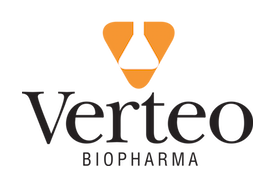 Response Package for Medical InquiryDear ${vault:document_related_case__vr.case_contact__vr.name__v},Thank you for submitting your medical inquiry, it has been logged as Case Request ID ${vault:document_related_case_request__vr.name__v}.   You requested a ${vault:document_related_case_request__vr.preferred_response_method__v} response to the following question about ${vault:document_related_case_request__vr.product__v}:${vault:document_related_case_request__vr.request_details__v}Our response to this inquiry is:${vault:document_related_case_response__vr.response_notes__v}Please mention reference ${vault:document_related_case_response__vr.name__v} if you have any follow up questions.We have also generated this response package that will assist with your research needs.  Please click on the documents in the right-side panel to navigate through the documents.  You can then paginate through these documents using the controls on the left-hand side.A summary of your Case and any other related Case Requests is provided below for your reference.We at Verteo are committed to answering your questions in a timely fashion.  If you need any additional information, please contact the Verteo medical information team at the email below:  medinfo@verteo.comSincerely,Verteo Medical Information TeamPhone:  555-234-2313  | Email:  medinfo@verteo.comCase SummaryCase SummaryCase ID${vault:document_related_case__vr.name__v}Case Contact${vault:document_related_case__vr.case_contact__vr.name__v}Open Date${vault:document_related_case__vr.opened_date__v}Channel${vault:document_related_case__vr.case_origination_channel__v}List of all Case Requests Associated to this CaseList of all Case Requests Associated to this CaseCase Request IDsRequest Details${vault:document_related_case__vr.case_requests__vr.name__v}${vault:document_related_case__vr.case_requests__vr.request_details__v}